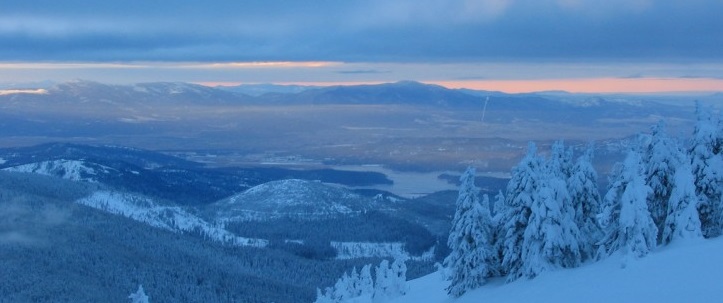 Equipment XC Skis Ski BootsSki PolesHelmet*Athletic Sun GlassesClothingBase Layer – wicks moisture off the skin to prevent evaporative coolingLong underwear top and bottom Insulation Layer—traps body heat to maintain warmthFleece/down jacket Weather Proof Layer—blocks outside elements (both top and bottom)Water and wind proof/resistant top and bottomWool or Synthetic SocksWaterproof insulated gloves or mittens and liner gloves (2 pairs suggested)Wool or Synthetic hat or ear coveringScarf/Balaclava        Small Day Pack to carry snacks/ water/ clothing layers                                                                                                                                                                                                                                                                                                                                                                                                                                                                                                                                                                                                                                                                  FoodWaterSnacksLunch Bag (lunch can be left in the lodge) PersonalSunscreenLip BalmPersonal MedicationOptionalHand/Toe Warmers*Available to borrow from outdoor for a fee upon request.Online Waiver InstructionsGo to www.whitworth.edu/urec and follow the link that says “Waivers” on the left side of the page in the grey box. Next, click on "Outdoor Recreation Waiver" and you will be prompted to enter your login credentials. Please be sure to fill out the waiver BEFORE the trip.Questions/Contactwhitworthoutdoorrec@gmail.comRefund PolicyPrior to 14 Days: 75% refund given in choice of either U-Rec account credit or cash refund  though the Whitworth University Business Office (Subject to manager approval).14 - 2 days before trip: 50% refund given as U-Rec account credit.48 hours prior to trip: No refund is given. Should Whitworth Outdoors cancel a trip or class, we will issue a credit or full refund. Reasons may include severe weather, road conditions, instructor illness, and lack of participant numbers.